                 Profesora: Shlomith Cabezas
	           Curso: 6º básico
                           Lenguaje.
Basado en APTUS.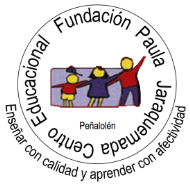 RetratoObjetivo: Analizar un cuento para escribir un retrato de un personajeEn esta clase aprenderemos del mito y sus características.Explicación:  En esta clase aprenderemos sobre un personaje especial, ligado al mundo popular y que se vale de su astucia y picardía para lograr sus objetivos y solucionar sus problemas. Este personaje es el “roto”. A partir de este personaje trabajaremos el retrato o descripción física y sicológica de un personaje. Astucia: Persona hábil para engañar o evitar un engaño.Picardía: Habilidad para sacar provecho de ciertas situaciones.Comenzaremos leyendo un texto que explica el origen de la palabra “roto”.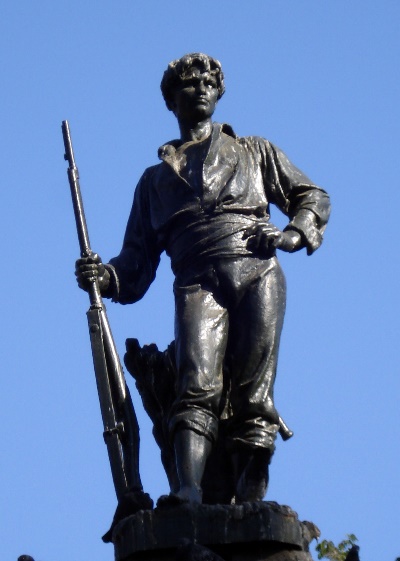 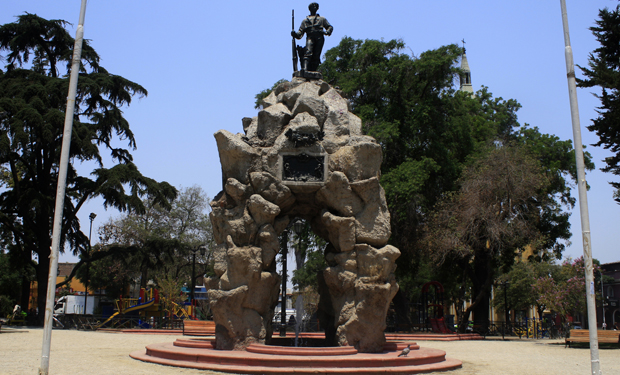 Práctica GuiadaA continuación, se ejemplifica cómo extraer información de un texto para elaborar una descripción física y sicológica de un personaje, es decir, un retrato.Link de interés Información sobre el roto chilenohttps://www.uss.cl/ciencias-educacion/roto-chileno/Cuentacuento “El roto que engañó al Diablo”. Fundación Mustakishttps://www.youtube.com/watch?v=3jO8alXuBOEPráctica independienteContinúa leyendo en relato “El roto que engañó al Diablo” en las páginas 33 y 34 del cuaderno de trabajo y resuelve las actividades nº1, 2 y 3 de las páginas 35 y 36.  *Luego de responder TODAS las preguntas, revisa tus respuestas en el solucionario que se encuentra en esta misma página. ATENCIÓN, solo revisa el solucionario una vez terminada la actividad.SolucionarioAquí encontrarás las respuestas esperadas para cada pregunta.Actividad nº1 1.B2.C3.BActividad nº2Actividad nº3Bartolo Lara es un joven campesino y roto chileno, es muy empeñoso y entusiasta porque no se deja intimidar por las desgracias y siempre busca salir a delante, engañó al Diablo de forma muy astuta. El Diablo es muy temido por su maldad y se vuelve muy rabioso cuando en engañado hasta el punto de lanzar chispas por sus ojos. Monumento al roto chileno, Plaza YungayDetalle monumentoBartoloJovenRoto AstutoEntusiastaEmpeñosoDiabloTemidoMaloRabioso 